Reception Home LearningWeek 11Day 2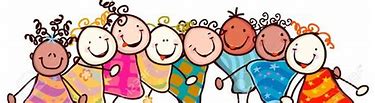 A big well done from all your Early Years Teachers!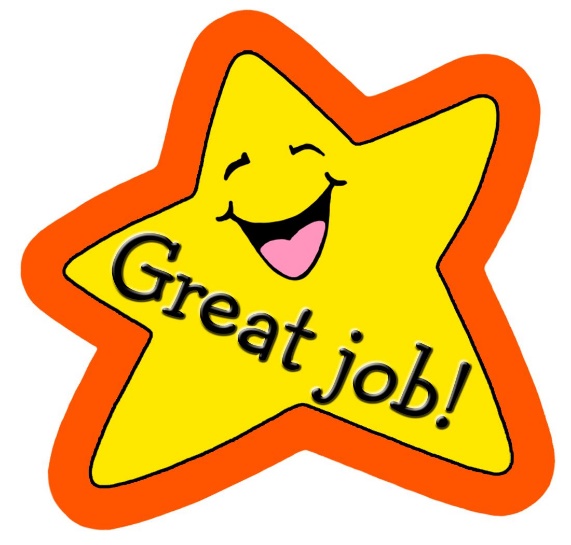 Remember, if you want to share any of the busy things you are doing at home with your Teachers, be sure to tag us on Twitter by using: @pinkclass18 and @devrainbow and @redclassdevWe’d love to see them!Tuesday 16th June 2020Reception  Work to support your child at home  PHONICSBelow are some examples of how you can support your child at home with their phonics knowledge.  Children learn best with daily practise and by repeating the learning.Alphablocks is a great website to support with phonics and with how to pronounce the soundshttps://www.bbc.co.uk/bitesize/topics/zvq9bdm/articles/z4tyt39 https://www.bbc.co.uk/cbeebies/shows/alphablocks              https://new.phonicsplay.co.uk/ You can log into phonics play for free using:         Username: march20             Password: homeTuesday 16th June 2020Work to support your child at home- LITERACYThis week we are focusing on the story ‘Farmer Duck’. You can find the story by following this link: https://www.youtube.com/watch?v=qaPrR_IWmog Yesterday, we practised saying our new sentencesTuesday 16th June 2020Reception Work to support your child at home  MATHS TIME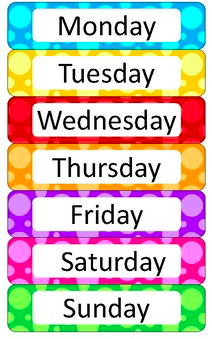 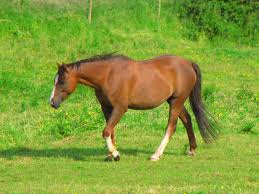 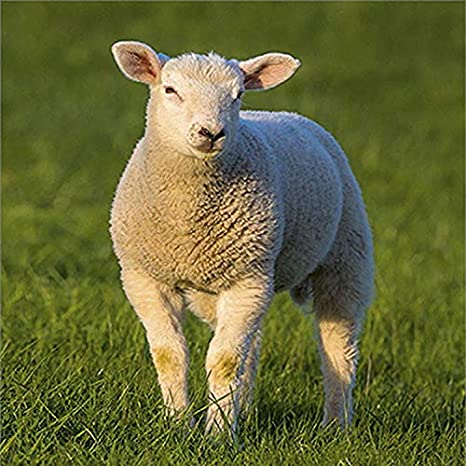 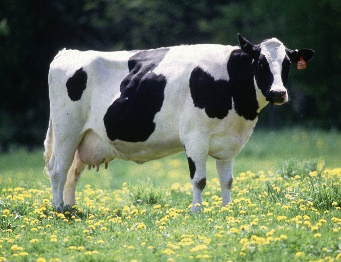 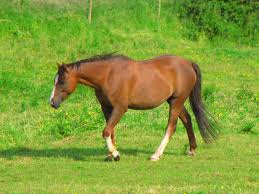 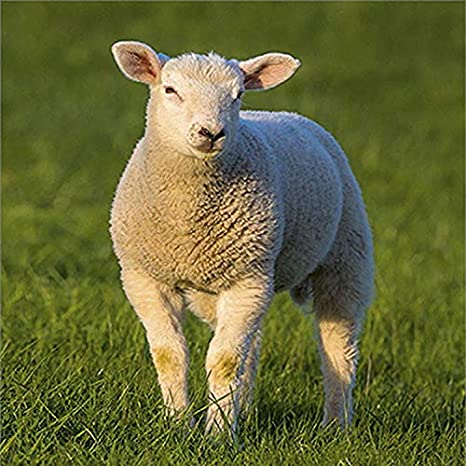 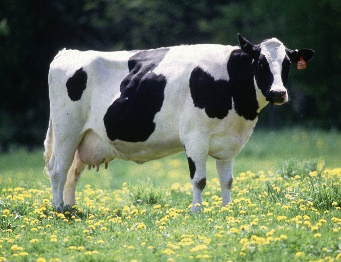 Here is an example of a farm animal that you can make into a mask.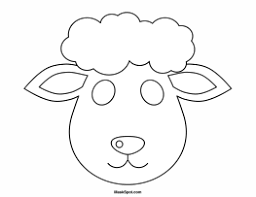 Day 2 – Practise the ow sounds and words. Say each word and say if the sound is at the beginning, middle or end of each word. Practise making words with these sounds in using your sound cards from your pencil case. Can you write the ow sound to complete the words. You can use the pictures to help you. Remember to say the words and say where the ow sound is in each word.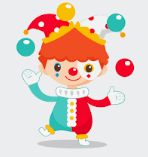 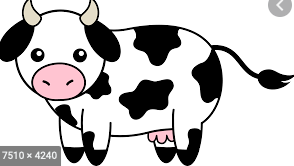 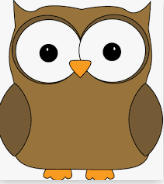 What does each word mean?  Do you notice any patterns? Day 2- Please draw some lines in your child’s writing book and encourage them to sit their writing on the line.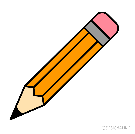 Today’s writing task:Can you write our new sentences? The words in green are tricky words and children are expected to spell these correctly. This week’s sentences to learn are:There once was a duck and a lazy farmer. First, the duck got the cow from the field. Then, the duck got the sheep from the hill. After that, the duck was sleepy. Finally, all the animals made a plan.   Remember when writing:Use your actions to help you know what word comes next. Use your sounds to spell the words. Remember: form letters correctly, capital letters, finger spaces and full stops.Adults please remember to let the children use their own phonics knowledge, please do not spell the words for them. Your role is to remind them about capital letters, to say their words slowly to hear each sound they need to write, finger spaces and full stops. You can support children with spelling the tricky words correctly if they need support.